UNIVERSITÄT HOHENHEIM Fakultät Wirtschafts- und Sozialwissenschaften 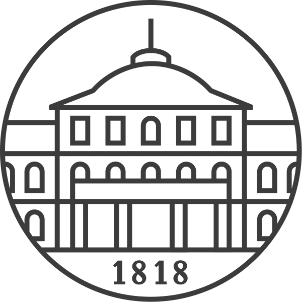 Seminararbeit im Rahmen des <NAME DES SEMINARS> im <Semester> <Titel> Eingereicht am Fachgebiet für Finanzwissenschaft (520D) 
Prof. Dr. Nadja Dwenger von cand. oec <Name> <E-Mail-Adresse> <Matrikelnummer> <Fachsemester Nr.> <Studiengang> Betreuer/in: <Name des Betreuers/der Betreuerin> Stuttgart-Hohenheim, <Datum des Abgabetages>Die mit <  > gesetzten Angaben auf der Titelseite dienen als Platzhalter, 
die Sie bitte durch Ihre persönlichen Angaben ersetzen.AbbildungsverzeichnisEs konnten keine Einträge für ein Abbildungsverzeichnis gefunden werden.TabellenverzeichnisTabelle 1: Beispiel	1AbkürzungsverzeichnisAktG		AktiengesetzBIP		BruttoinlandsproduktBPO		Business Process OutsourcingIKT		Informations- und KommunikationstechnologieIMF		International Monetary FundSymbolverzeichnis		Zeit		Kapital		TechnologieTextteilDas Dokument ist lediglich ein Beispiel für die Formatierung der wissenschaftlichen Arbeit. Generell gelten die Hinweise für die Erstellung wissenschaftlicher Arbeiten, die auf der Homepage des Lehrstuhls zu finden sind. Unterkapitel mit einem Beispiel für eine TabelleDies ist ein Beispiel für eine Tabelle.Tabelle 1: BeispielQuelle: Eigene Darstellung in Anlehnung an Quelle.BeispieltextLorem ipsum dolor sit amet, consectetuer adipiscing elit. Maecenas porttitor congue massa. Fusce posuere, magna sed pulvinar ultricies, purus lectus malesuada libero, sit amet commodo magna eros quis urna. Nunc viverra imperdiet enim.Fusce est. Vivamus a tellus. Pellentesque habitant morbi tristique senectus et netus et malesuada fames ac turpis egestas. Proin pharetra nonummy pede.Mauris et orci. Aenean nec lorem. In porttitor. Donec laoreet nonummy augue.BeispieltextLorem ipsum dolor sit amet, consectetuer adipiscing elit. Maecenas porttitor congue massa. Fusce posuere, magna sed pulvinar ultricies, purus lectus malesuada libero, sit amet commodo magna eros quis urna. Nunc viverra imperdiet enim.Fusce est. Vivamus a tellus. Pellentesque habitant morbi tristique senectus et netus et malesuada fames ac turpis egestas. Proin pharetra nonummy pede.Mauris et orci. Aenean nec lorem. In porttitor. Donec laoreet nonummy augue.TextteilLiteraturverzeichnisBaumol, W. (1986), Productivity Growth, Convergence, and Welfare: What the Long-Run Data Show, American Economic Review, Vol. 7, Nr. 5, S. 1072-1085.Erber, G., Hagemann, H., Seiter, S. (1998), Zukunftsperspektiven Deutschlands im internationalen Wettbewerb, Heidelberg.Fischer, S., Sahay, R. (2000), The Transition Economies after Ten Years, NBER Working Paper Nr. 7664.Mayer, T. (2003), Heftige Kritik an Duisenbergs neuem EZB-Modell, in: Handelsblatt, 25.02.2003, S. 24.Ohlin, B. (1991), The Theory of Trade, in: Flam, H., Flanders, M. J. (Hrsg.), Heckscher-Ohlin Trade Theory, MIT Press, S. 71-214.Rave, T. (2005), Urban Congestion Pricing – Economists and Practitioners Join Hands, CESifo DICE Report 3/2005, S. 3-4, http://www.cesifogroup.de/pls/guestci/DOWNLOAD/CESIFO%20DICE%20REPORT%202005/CESIFO%20DICE%20REPOT%203/2005/DICEREPORT305-FORUM1.PDF,abgerufen am 05.12.2005.AnhangBitte hier die unterschriebene „Eigenständigkeitserklärung“ aufnehmen.